التمرين عـــــــــــد د 1:(6نقاط )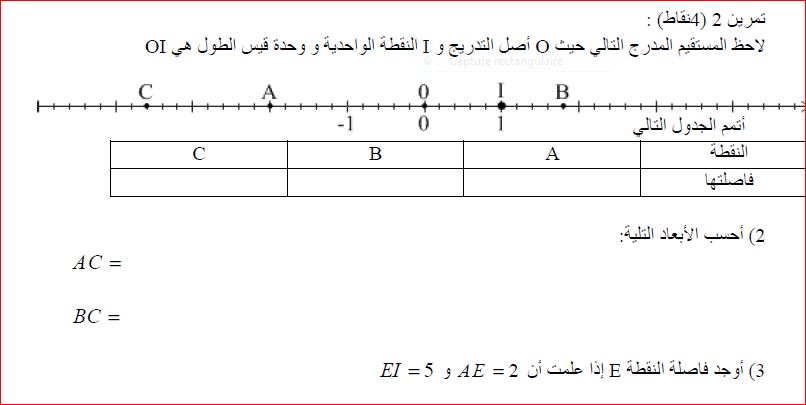         4)عين النقطتين Mو N حيث    =و=التمرين عــــــــــد د 2اجب بصواب  ام خطأ1)المثلثان EFG و ABC متقايسان ...................    المدرسة الإعدادية بملولش 2014   ـ2015فرض مراقبة عدد 3رياضياتالاقسام:8ا6+7الاستاذ: المشري +شعيبالإسم و اللقب..................................فرض مراقبة عدد 3رياضياتالاقسام:8ا6+7الاستاذ: المشري +شعيب